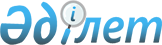 Қазақстан Республикасы Бас Прокурорының 2005 жылғы 17 маусымдағы N 27 "Қылмыстар туралы өтініштер мен хабарларды, қылмыстық істерді, олардың тергелуі және сотта қарастырылу нәтижелерін бірыңғай кәртішкелік есепке алу негізінде жүргізу туралы Нұсқаулықты бекіту туралы" (Бірыңғай бірегейлік статистикалық жүйе) бұйрығына толықтырулар мен өзгерістер енгізу туралы
					
			Күшін жойған
			
			
		
					Қазақстан Республикасы Бас Прокурорының 2006 жылғы 9 наурыздағы N 14 Бұйрығы. Қазақстан Республикасының Әділет министрлігінде 2006 жылғы 31 наурызда тіркелді. Тіркеу N 4160. Күші жойылды - Қазақстан Республикасы Бас Прокурорының 2011 жылғы 18 қарашадағы № 122 Бұйрығымен.      Ескерту. Бұйрықтың күші жойылды - ҚР Бас Прокурорының 2011.11.18 № 122 (қолданысқа енгізілу тәртібін 5-тармақтан қараңыз) Бұйрығымен.

      Қылмыстар туралы өтініштер мен хабарларды, қылмыстық істерді, олардың тергелуі және сотта қарастырылу нәтижелерін бірыңғай кәртішкелік есепке алу негізінде жүргізуді жетілдіру мақсатында "Мемлекеттік құқықтық статистика және арнайы есепке алу туралы" Қазақстан Республикасының Заңына сәйкес, "Прокуратура туралы" Қазақстан Республикасы Заңының 11-бабының 4-1) тармақшасын басшылыққа ала отырып,  БҰЙЫРАМЫН: 

      1. Қазақстан Республикасы Бас Прокурорының 2005 жылғы 17 маусымдағы N 27 "Қылмыстар туралы өтініштер мен хабарларды, қылмыстық істерді, олардың тергелуі және сотта қарастырылу нәтижелерін бірыңғай кәртішкелік есепке алу негізінде жүргізу туралы Нұсқаулықты бекіту туралы" (Бірыңғай бірегейлік статистикалық жүйе) бұйрығына келесі толықтырулар мен өзгерістер енгізілсін: 

      осы бұйрықпен бекітілген Қылмыстар туралы өтініштер мен хабарларды, қылмыстық істерді, олардың тергелуі және сотта қарастырылу нәтижелерін бірыңғай кәртішкелік есепке алу негізінде жүргізу (Бірыңғай бірегейлік статистикалық жүйе) туралы Нұсқаулыққа: 

      99 тармақ "3, 4, 6" сандарынан кейін ", 8, 9" сандарымен толықтырылсын; 

      102 тармақ 3) тармақшадан кейін келесі редакциядағы 3-1) және 3-2) тармақшаларымен толықтырылсын: 

      "3-1) тиісті сараптама жүргізуімен тоқтатылған (ҚР ҚІЖК 50-бабының 1-бөлімінің 8-тармағы); 

      3-2) ҚР ҚІЖК 55-тарауында көзделген тәртіппен құқықтық көмек алуға байланысты іс жүргізу әрекеттері орындалған жағдайда анықтаушының, тергеушінің немесе соттың қаулысымен тоқтатылған (ҚР ҚІЖК 50-бабының 1-бөлімінің 9-тармағы);"; 

      106 тармақ "1, 2, 3, 4, 5, 6, 7" сандарынан кейін ", 8, 9" сандармен толықтырылсын; 

      осы Нұсқаулықтың 1 қосымшасы осы бұйрықтың 1 қосымшасына сәйкес жаңа редакцияда жазылсын; 

      осы Нұсқаулықтың 2 қосымшасы осы бұйрықтың 2 қосымшасына сәйкес жаңа редакцияда жазылсын. 

      2. Қазақстан Республикасы Бас прокуратурасының Құқықтық статистика және арнайы есепке алу жөніндегі комитеті (Г.В.Ким) осы бұйрықты: 

      1) мемлекеттік тіркелуі үшін Қазақстан Республикасы Әділет министрлігіне жолдасын; 

      2) орындалуы үшін құқықтық статистика және арнайы есепке алу субъектілеріне және Комитеттің аумақтық органдарына жолдасын. 

      3. Осы бұйрық Қазақстан Республикасы Әділет министрлігінде мемлекеттік тіркелген күнінен бастап қолданысқа енгізіледі.        Қазақстан Республикасының 

      Бас Прокуроры 

                                         Қазақстан Республикасы 

                                            Бас Прокурорының 

                                       2006 жылғы 9 наурызындағы 

                                         N 14 бұйрығына 1 қосымша                                       Қылмыстар туралы өтініштер мен 

                                      хабарларды, қылмыстық істерді, 

                                       олардың тергелуі және сотта 

                                         қарастырылу нәтижелерін 

                                       бірыңғай кәртішкелік есепке 

                                       алу негізінде жүргізу туралы 

                                           (Бірыңғай бірегейлік 

                                            статистикалық жүйе) 

                                           Нұсқаулыққа 1 Қосымша 1.0 Нысаны               Қылмыстарды есепке алу кәртішкесі ______________________________________________ "____"________20 ж 

Қылмыстық қудалауды жүзеге асырушы тұлға (сот) Қылмыстық қудалауды жүзеге асырушы органның бастығы 

___________________________ "___"»_________________ 20 ж. 

Прокурор __________________________»"___"»________________ 20 ж.        Ескерту: Толтыру бойынша кәртішке ресми статистикалық құжат 

болып табылады. Оған қол қойған тұлғалар көрінеу жалған мәліметтерді 

енгізгені үшін заң тәртібімен жауап береді. 

                                          Қазақстан Республикасы 

                                              Бас Прокурорының 

                                         2006 жылғы 9 наурызындағы 

                                         N 14 бұйрығына 2 қосымша                                       Қылмыстар туралы өтініштер мен 

                                      хабарларды, қылмыстық істерді, 

                                       олардың тергелуі және сотта 

                                         қарастырылу нәтижелерін 

                                       бірыңғай кәртішкелік есепке 

                                       алу негізінде жүргізу туралы 

                                           (Бірыңғай бірегейлік 

                                            статистикалық жүйе) 

                                           Нұсқаулыққа 2 Қосымша 1.1 Нысаны  Алдын-ала тергеудің (анықтаудың) барысы және 

нәтижесі туралы кәртішке   _____________________________________________ "___"»__________20 ж 

Қылмыстық қудалауды жүзеге асырушы тұлға (сот) Қылмыстық қудалауды жүзеге асырушы органның бастығы 

___________________________ "___"»________________ 20  ж. 

Прокурор __________________»"___"»________________ 20 ж.        Ескерту:   Толтыру бойынша кәртішке ресми статистикалық 

құжат болып табылады. Оған қол қойған тұлғалар көрінеу жалған 

мәліметтерді енгізгені үшін заң тәртібімен жауап береді.". 
					© 2012. Қазақстан Республикасы Әділет министрлігінің «Қазақстан Республикасының Заңнама және құқықтық ақпарат институты» ШЖҚ РМК
				1. ______________________________________ 

        ҚІ қозғаған органның аталуы 2. ҚІ қозғаған қызмет: тергеу (1), 

                      анықтау (2). 

3. ҚІ нөмірі ____________ қозғалған күні 

"______"«____________________ 20 ж. 1. /_/_/_/_/_/_/ 2. /_/ 3./_/_/_/_/_/_/ /_/_/. /_/_/. /_/_/ 

күні   айы    жылы   4. Қылмыс жасалған аудан ________________ 

5. Әскери бөлімнің аталуы _______________ 

6. Стат.есепке алу түрі: есепке алу (1), 

                        алып тастау (2) 

9. Кәртішкенің ҚСжАЕК келіп түскен күні 

"____" _____________________ 20 ж. ҚСжАЕК қызметкері _______________________ 4. /_/ 5./_/_/_/_/_/_/_/_/ 6. /_/ 9. /_/_/./_/_/. /_/_/ 

   күні  айы    жылы 10. Қылмыстық іс қозғалды: прокурормен (01), ІІО тергеушісімен (02), ІІО анықтаушысымен (03), учаскелік инспектормен (04), ҰҚК тергеушісімен (05), ҰҚК анықтаушысымен (06), ҚП тергеушісімен (07), ҚП штаттағы анықтаушысымен (08), ҚП қызметкерімен, анықтаудың бөлінген функцияларымен (09), кеден анықтаушысымен (10), ТЖМ анықтаушысымен (11), ТМ анықтаушысымен (12), ӘТД анықтаушысымен (13), ІІМ ӘП анықтаушысымен (14), ӘҚ әскери полиция анықтаушысымен (15), ӘБ командирімен (16), әскери қарсы барлау органдарымен (17), ҰҚК ӘП анықтаушысымен (18), сотпен (19), ҰҰҚ ШҚ анықтаушысымен (20). 

10.1. Қорытындылар бойынша қозғалды: (01), N________ "___" ________ 200____ж. қылмыстық істі қозғау туралы қаулыны алу, __________________ бас тарту туралы шешімді қабылдаған органның аталуы, бас тарту туралы шешімді қабылдаған қызмет: тергеу (1), анықтау (2), алдында тіркелмеген материалдар бойынша бас тартылған материал (02), тергеу барысында анықталды (03), N____________ істен бөліп шығару 

қылмысқа қатысты (04), тұлғаға қатысты (05), ҚР ҚІЖК 394-бабының 1-бөлігі, 3-тармағымен орган арқылы жеке айыптау ісі бойынша (06), Материалды қосымша тексеріске жолдағаннан кейін (07), ақталынбаған негіздер бойынша қылмыстық істі қозғаудан бас тартылды (08), ҚР ҚІЖК 37 бабының 1-бөлігінің 3-тармағына сәйкес қылмыстық іс қозғаудан бас тартылды (09). 

10.2. Тексеріс барысында ҚСжАЕК қызметкерімен анықталды (1). 

10.3 Қылмыс бірлескен жұмыс нәтижесінде айқындалды: ҰҚК (1), ІІМ (2), ҚМ КБК (3), ЭСЖҚКА (4), ҰҚК ШҚ (5) және т.б. (6). 

11. Қылмыс туралы өтініштердің, хабарлардың нөмірі және оның ӨТК тіркелген күні. 

N __________ "_____" «___________ 20 ж. 

________________________________________ 

      өтінішті (хабарды) тіркеген 

           органның аталуы 12. Қылмыстарды сипаттау (қылмыс жасаудың әдісі, орны, сипаты, күні, уақыты (сағат), материалдық залал құны ___ мың. теңге) "__"«________ 20__ж. "___ сағ. ___ мин." 

Залал _______________________ мың. тенге 

_________________________________________ 

_________________________________________ 

13. Күдіктілердің | Анықтамалық бойынша | 

аты-жөндері, туған|      код (14)       | 

күндері, жұмыс    |_____________________| 

орындары, лауазым-|  |  |  |  |   |  |  | 

дары              |  |  |  |  |   |  |  | 

__________________|__|__|__|__|___|__|__| 10. /_/_/ 

 

 

 

 

 

 

 

 

                               10.1. /_/_/ N./_/_/_/_/_/_/_/_/_/ /_/_/ . /_/_/ . /_/_/ 

күні    айы     жылы N /_/_/_/_/_/_/_/_/_/                     11. /_/_/_/_/_/_/ /_/_/ . /_/_/ . /_/_/ 

күні     айы    жылы 

 

 

       12. /_/_/./_/_/./_/_/ 

    күні  айы   жылы /_/_/ с.  /_/_/ мин. /_/_/_/_/_/ мың тенге 14. Жасалған қылмысқа күдікті тұлға: Президенттікке үміткер (01), депутаттыққа үміткер (02); мемлекеттік функцияларды орындаушылар: депутат (03), әкім (04), саясат қызметкер (05), сот (06); жауапты мемлекеттік лауазымды атқаратын (07), мем.функцияларды орындайтын басқа да тұлғалар және оларға теңестірілгендер (08); бас бостандығынан айырылу түрінде жазаны өтеушілер: Түзету  колониясы (41), тәрбиелеу колониясы (42), тергеу изоляторы (43), қоныс-колония (44), қоғамнан оқшаулаусыз (45), уақытша ұстау изоляторы (46), қылмыстық-орындаушы инспекциясы (47); Ведомство коды: қаржы полициясы (51), салық комитеті (52), ІІМ (53), БМ (54), биліктің мем.органдары (55), ҰҚК (56), ТЖМ (57), кеден органдары (58), сот органдары (59), прокуратура (60), ІІМ әскери полициясы (61), ҰҚК шекаралық қызметі (62), Республикалық гвардия (63), басқа да әскери құрылымдар (64), ҚР Жоғарғы Сот жанындағы сот әкімшілігі жөніндегі Комитет (65), ІІМ ІКҚ (66), ІІМ ішкі әскері (67), ӘМ (68), басқа да мем. құрылымдар (79); Деңгей: республикалық (81), облыстық (82), аудандық (83); Әскери қызметшілерге: қатардағы (91), сержант (92), прапорщик (93), офицер (94), жұмысшы (қызметші) (95); Олардың ішінде: жедел (96), шарт бойынша қызмет (97). 14. /_/_/ 15. Қылмыс дәрежесі ҚР ҚК. __________ бабы _______ тармағы бойынша 

15.1 Қылмыс: қызметпен байланыспайтын сыбайлас жемқорлық (01), қызметпен байланысатын (02), лаңкестік бағытта (03). 

16. Қылмыс: жалпы қылмыстық (1), экономикалық (2), әскери (3), басқа (4). 

17. ҚР ҚК 24 бабы бойынша: дайындық (1), қастандық (2). 

18. Мөлшерде: күрделі (1), аса күрделі (2). 15.бап. /_/_/_/ б./_/_/ т./_/_/ 

 

 

 

 

        16. /_/           17. /_/ 18. /_/ 19. Қосымша белгілер: табиғи зіл зала (01), апат (02), басқа да жауынгерлік немесе (03) арнайы техникамен байланысты (04), қаруды абайсыздықпен қолдану (05), жарылғыш затпен (06), электрлік зақымдау (07), төмен температураның ықпалы (08), мүлікті билік етуден шектелу (09), есірткімен байланысты (10), қасақана (11), абайсызда (12), тапсырыс бойынша (13). 

20. Қылмыс жасалды: республикалық (01), облыстық орталықта (02), аудандық орталықта (03), қалада (04), әскери қалашықта (05), ауылда (06), түзету колониясында (07), тәрбиелеу колониясында (08), ЕПМ (09), ӘБ аумағында (10), тергеу изоляторында (11), УҚҰИ (12), қоныс-колонияда (13), қылмыстық орындау инспекциясында (14); басқа да орындарда (15), мемлекеттік шекарада (16). 19. /_/_/, /_/_/, /_/_/, /_/_/ 

 

 

 

 

 

 

 

 

 

                  20. /_/_/ 21. Қылмыс жасалған орын: ашық орындар: көше (алаң) (01), сауда орны (02), вокзал: т/ж (03), мұхит (өзен) (04), автовокзал (05), аэровокзал (06), қоршалмаған үйдің маңы (жекелерден басқа) (07), парк (сквер) (08), пляж (09), аэропорт (10), перрон (11), басқа да көшелік (12), су қоймалары (13), орман, орман отырғызулары (14), шұқырлы жерлер, ойлы жерлер (15), автотұрақ (16),  АЗС (17); 

Үй-жайлар: пәтер (21), үй (22), тұрғын үй подъезі (23), лифт (24), шатыр (25), қуыс (26), қонақ үй (27), жатақхана (28), дәр.мекеме (29), демалу үйі (санаторий) (30), дачалар (31), колониялар (32), сақтау үй-жайлары (33), сақтау орны (34), вагон (35), контейнер (36), гараж (37), балабақша (38), сарай (39), құрылыстағы үй (40), киім ілгіш (41), діни табыну (42), қойма (43), оқу орны (44), басқа да орындар (45), түнгі клуб (46), казино (47), ломбард (48), ойын бизнесінің объектісі (49); 21. /_/_/ Дүкендер: мемлекеттік сауда (51), коммерциялық (52), жеке (53), әскери сауда (54), комиссиялық (55), буфет (56), киоскі (57), дәмхана, мейрамхана (58). 

Банкілер: мемлекет аралық (61), мемлекеттік (62), акционерлік (63), шет елдік қатысулармен (64), жеке (65), коммерциялық (66), ашық акционерлік қоғам (67), жабық (68), еншілес акционерлік банкі (69), жинақтаушы банкі (70), кәсіпорындар және мекемелер кассасы (71), айырбастау пункті (72). 

Кәсіпорын, мекеме, ұйымдар: офис (81), база (82), дәріхана (83), байланыс бөлімі (84), мұражай (85), көрме залы (86), діни табынушылық орындары (87), театрлар, к/театрлар (88), ЖОО (89); 

Көлік: қоғамдық көлік (91), т/ж (92), әуе (93), мұхиттық, өзендік (94), электрлік (95), автокөліктік (96), жеке (97), басқалары (98), автострада (трасса) (99). 

21.1. Қоғамдық орындар (1), іс-қимылсыз сәттегі қоғамдық орын (2). 

22. Қол сұғу нысанасы: құнды тастар және темірлер: алтын (01), күміс (02), платина (03), зергерлік бұйымдар (04), құнды тастар (05), басқалары (06), темір және мұнай: түсті (07), сонымен қатар, электрберуші (08), қара (09), жиі топырықты (10), мыс (11), мұнай (12), мұнай өнімдері (13), ЖЖМ (14), бензин (15); тарихи., деректі құндылықтар (16), мәдениет құндылықтары (17), көне көздері (18), өнер шығармашылығы (19); құжаттар: төлқұжат (20), куәлік: жеке (21), қызметтік (22), жылжымайтын дүние-мүлік: үй, пәтер (23), жер бөлігі (24), басқалары (25); техника: есептеп шығару (компьютерлік) (26), теле-видеоаппаратуралар (27), радиоаппаратуралар (28), басқа (29); көлік: жүк автокөлігі (30), автокөлік (31), мотоциклдер (32), мопедтер (33), велосипедтер (34), басқа (35), автомобиль заттары (36), дөңгелектер (колеса) (37); өнеркәсіп тауарлары (38), азық-түлік тауары (39), бидай (40), ауылшаруашылық өнімі (41), ет өнімі (42), балық өнімі (43), спирт өнімі (44), темекі бұйымы (45), дәрі-дәрмек (46), құрылыс материалдары (47), орман және орман өнімі (48); мал (49), жылқылар, қара малдар (50), жиі кездесетін аңдар және құстар (51), үй құсы (52), балықтардың құнды түрлері (53), есірткі заттары (54), радиоактивті материалдар (55), қатты әсер еткіш дәрі-дәрмек заттары (56), көліктегі жүктер: т/ж (57), су (58), әуе (59),  ә\б мүлігі және мекеме (60), хабарлау жолдары (61), байланыс (62), салық және міндет төлемдері (63), терілер (64), бас киімдері (65), сөмке (портфель) (66), киім, аяқ киім (67), жол жүрушілер киімі (68), ұялы телефондар (69), тозатын заттар (70), әскери техника (71), валюта (72), құнды қағаздар (73), қағаздар (74), қарулар (75), оқ-дәрілер (76), жарылғыш заттар (77), көмір (78), табиғи газ (79), электр энергиясы (80), интеллектуалдық меншік объектілері (81), тағы басқа (82). 23. Қол сұғу нысанасы мынадай меншікте: мемлекеттік (1), ұжымдық (2), кооперативтік (3), акционерлік (4), қоғамдық ұйымдарда (5), шетелдік қатысулармен бірлесіп (6), шетел фирмасымен (7), жеке (8)                           21.1. /_/ 22. /_/_/ , /_/_/, /_/_/ 

 

 

                                                       23. /_/, /_/ 24. Жәбірленушілердің жалпы саны (1)_____, олардың ішінде әйелдер: (2)______, кәмелетке толмағандар (3)_____, әскери қызметшілер (4)_______, шет елдіктер (сонымен қатар ТМД азаматтары) (5)_______. 

25. Жәбірленушілер арасында қайтыс болғандар саны (1)_____, олардың ішінде әйелдер: (2)__, кәмелетке толмағандар саны (3)_____, әскери қызметшілер (4)____,  шет елдіктер (сонымен қатар ТМД азаматтары) (5)_____. 

26. Қылмыс төмендегілерге қатысты жасалды: құқық қорғаушы органының қызметкеріне және арнайы органдарға: ІІМ (01), ҰҚК (02), ЭжСЖҚКА (03), КБК (04), ТЖМ (05), ТЖМ ГО (06), прокуратураларға (07), соттарға (08), әділет органдарына (09), депутаттарға (10), әкімдерге (11), басқа да мем. қызметшілерге (12); жұмысшыларына: банкі (21), дүкен (22), ақша жинаушы (23), қорғаушы, күзетші (24), автокөлік жүргізушісі (25), таксиші (26); жеке еңбек қызметімен айналысатын тұлғалар (31), кәсіпкерлік қызметпен, коммерциялық қызметпен айналысатын тұлғалар (32); тасымалдаушы зат (33), қашық шет елдегі шет ел тұлғалары (41), ТМД азаматтары (42); уақытша жұмыссыз тұлғалары (51). 

26.1. Жәбірленген шет елдіктердің азаматтығы (сонымен қатар ТМД азаматтары) (анықтама бойынша) _________ 24. /_/_/(1), /_/_/(2), /_/_/(3), /_/_/(4), /_/_/(5). 

 

 

       25. /_/_/(1), /_/_/(2), /_/_/(3), /_/_/(4), /_/_/(5). 

   26. /_/_/,/_/_/,/_/_/ 

 

 

 

 

 

 

 

 

 

 

 

 

 

 

 

 

 

 

                                    26.1. /_/_/_/, /_/_/_/, /_/_/_/ 27. Төмендегілерді қолдану арқылы жасалды: қарулар: суық (01), газ (02), атыс қаруы (03), сондай-ақ кесу қаруы (04), тегіс ұңғылы қару (05), оқ-дәрілер (06), сонымен қатар миналар (07), гранаттар (08), жарылғыш заттары: өндірістік (09), жасанды жарылғыш заттары (10), бұзу қаруы (11), техникалық заттар (12), көлік (13), химиялық заттар (14), сонымен қатар уландыратын (15), жүйкеге әсер ететін заттар (16); компьютерлік техника (17), бағдарламалық заттар (18), магниттік тасушылар (19), жалған несиелік авизо (20), басқа да бейімді заттар (21), құрал-саймандар (22), бүркемелеу заттары (23), құжаттар (24), газкескіштер (25). 

27.1. Алынды: қару: автоматтық кескіш қаруы (01) _____дана. автоматтық емес кескіш (02) _____дана. тегіс ұңғылы аң қаруы (03) _____дана. тегіс ұңғылы әскери (04) ____дана. автоматтық емес әскери (05) ____дана., спорттық атыс қаруы (06) ____дана., газ (07) ____дана., суық (08) ____дана., пневматкалық қару (09) ____ дана., сигналдық (10) ______ дана., басқа да (11) ______ дана. 

Оқ-дәрілер: әскери (21) ______дана., аңшылық (22) ______дана., спорттық (23) ______дана., газдық өзіндік қорғану (24) ______дана. басқалары (25) ______дана.; Жарылғыш заттары: әскери (31) ____дана., өндірістік (32) ______дана., жасанды (33) ______дана., химиялық заттар (34) ______дана., радиоактивті материалдар (35) ______дана., 

Лаңкестік материалдар: үндеухаттар (41) _____дана., кітаптар (42)_____ дана., басқа да тасушылар (43)_____ дана. 

28. Төмендегідей жолмен жасалды: адамды кепілге алу: балаларды (01), ересектерді (02), еркін қол жетімділік (03), күштеп зорлау жолымен (04), кілт таңдау (05), есіктерді бұзу (06), алдау (07), параға сатып алу (08), айдап әкету (09), вагон асытқыштары, контейнерлер (10), пломбаларды бұзу (11), форт арқылы кіру (12), бұзу (13), қирату (14), сығу (15), секіру (16), балкон арқылы кіру (17), сейфті бұзу (18), қаруды қорқыта қолдану (19), өртеу (20), 175 бап: қалтаұрлығы (21), автокөліктің салонынан ұрлау (22), көліктің жасақтануы (23). 27. /_/_/, /_/_/, /_/_/, /_/_/                    27.1. /_/_/, /_/_/, /_/_/                          28. /_/_/, /_/_/, /_/_/, /_/_/ 29. Объектіні қорғау: мемлекеттік (1), жеке (2), арнайы (3), жоқ (4), ведомстволық (5), ведомстводан тыс. (6). 

30. Сыртқы экономикалық қызмет объектісінде жасалған қылмыс (1). 

31. Экономика секторының объектісі: мемлекеттік: қаржы-несиелік жүйенің (01), банктік мекемелердің (02), коммерциялық банктердің (03), салық салу саласында (04), сақтандыру саласында (05), өндіріс (06), жеңіл (07), жергілікті (08), энергетика (09), жағу комплексі (10), мұнай тауарын өндіру және жабдықтану (11), металлургия (12), машина жасау (13), дәрі-дәрмек өндірісі (14), құнды металдарды және тастарды алу және қайта өңдеу (15), ауылшаруашылық өнімдерінің жүйесі және сату (16), жеміс-жидектер өнімі (17), ет өнімдері (18), сүт өнімдері (19), нан өнімдері (20), балықты өндіру және қайта өңдеу (21), мақта және терілерді алғашқы рет қайта өңдеу (22), өндірістік емес секторда (23), білім, мәдениет және денсаулық сақтау (24), әлеуметтік қамтамасыз ету (25), теледидар және радио (26), баспа (30), өндірістік және азаматтық құрылыс (32), құрылыс материалдарының өндірісі (33), автожол құрылысы (34), автокөліктік кәсіпорындар (35), автосервис жүйесі (36), байланыс (37), экономиканың мемлекеттік секторының басқа да объектілерінде (38), әскери және қорғаныс объектілерінде (39), мемлекеттік емес: қаржы-несиелік (51), банктік (52), биржалық жүйе (53), ауылшаруашылық өнімін өндіру жүйесі (54), өндіріс (55), салада: тауар өндірісі (56), қызмет (57), сауда (58), тұрмыстық күту (59), сақтандыру (60), объектілерде: бірлескен кәсіпорындарда (71), кіші кәсіпорындарда (72), жалға алу кәсіпорындары (73), қорларда, союздарда (74), серіктестікте (75), фермерлік шаруашылықта (76), коммуналды шаруашылықта (77), басқа да экономиканың мемлекеттік емес объектісінде (78). 

32. Басқа белгілер ______________________ 29. /_/ 

   30. /_/ 31. /_/_/, /_/_/, /_/_/, /_/_/ 1. __________________________________ 

    ҚІ тергейтін органның аталуы 2. ҚІ тергейтін қызмет: тергеу (1), анықтау (2), анықтау ісі бойынша тергеу (3), ҚР ҚІЖК 288-бабының 1-бөлігі тәртібінде (4), ҚР ҚІЖК 289-бабының 2-бөлігі тәртібінде (5). 

3. Қылмыстық істің нөмірі ____________ 5. Кәртішкелердің ҚСжАЕКБ келіп түскен күні "______"_________ 20 ж. 

Қызметкер ҚСжАЕК ______________________ 

                    (тегі және қолы) 1. /_/_/_/_/_/_/ 2. /_/ 

 

 

 

         3. /_/_/_/_/_/_/_/_/_/ 4. /_/ 5. /_/_/. /_/_/. /_/_/ 

   саны   айы    жылы 6. Қылмыс дәрежесі ҚР ҚК ________ бабы _____ бөлігі ____ тармағы 

Қылмыс: жалпы қылмыстық (1), экономикалық (2), әскери (3), басқа (4). 7. Қайта дәрежеленді ҚР ҚК ___________ бабы _____ бөлігі _____ тармағымен қайта дәрежелену күні "____" __________ 20 ж. 8. Қылмыс топпен жасалды: ересектермен (1), тек кәмелетке толмағандармен (2), кәмелетке толмағандар қатысуымен аралас (3), әскери қызметшілермен (4). 9. Қылмыс тұлғамен (тұлғалармен) жасалды: кәмелетке толмағандармен (01), ҚР азаматымен (02), ТМД азаматымен (03), шет елдікпен (04), алдында қылмыс жасағанмен (05), нашақормен (06), азаматтығы жоқ тұлғамен (07), оралманмен (08), әйел адаммен (09). 

жағдайда: алкогольдік ішімдік арқылы мас күйінде (11), есірткі пайдаланған мас күйінде (12), улы зат арқылы мас күйінде (13), басқа да жүйке жүйесінің ауруы жағдайы салдарынан (15), 

құрамда: топпен (21), ұйымдасқан қылмыс тобымен (22), қылмыстық қауымдастықпен (23), анықталған байланыстармен: сыбайланып шоғырланумен (24), аймақ аралықпен (25), халықаралық (26). 9.1. Айналысатын ісі: Президенттікке үміткер (01), депутаттыққа үміткер (02); мем.функцияларды орындайтын тұлға: депутат (03), әкім (04), саясат қызметшісі (05), сот (06); жауапты мемлекеттік лауазыммен айналысатын тұлға (07), мем.функцияларды орындайтын басқа да тұлғалар, сондай-ақ оларға теңестірілгендер (08); 

прокурор (11), соттық орындаушы (12), қызметкер: ІІМ (13), кедендік қызметтер (14), ЭСЖҚКА (15), салық комитеті (16), ҰҚК (17), әділет органдары (18), ТЖМ (19), ІІМ ішкі әскері (20), ІІМ әскери полиция (21), ҰҚК шекаралық қызметі (22), Республикалық Гвардия (23), әскери қызметші: келісім шарт бойынша қызмет (24), жедел қызмет (25), шетелдік әскери қызметші (26), батальон командирі (27), бөлім командирі (28), техникалық және күтуші персонал (29), басқа да әскери құрылымдар (30); "Сыбайлас жемқорлыққа қарсы күрес туралы" Заңның 3-бабы 3-бөлігі 3, 4-тармақшаларына сәйкес субъектілер болып табылатын тұлғалар (32), "Сыбайлас жемқорлыққа қарсы күрес туралы" Заңның 3-бабы 4-бөлігі (33), мем.органдардағы лауазымды тұлға (34), өзін-өзі басқару органындағы лауазымды тұлға (35); мем.мекеме және кәсіпорындар қызметшілері (36), БМ қызметкері (37), ҚР Жоғары Соты жанындағы сот әкімшілігі жөніндегі комитет қызметкерлері (38); 

басқару функцияларын орындаушы тұлғалар: коммерциялық ұйымдарда (41), басқа да ұйымдарда (42), коммерциялық ұйым қызметкері (43), басқа да құрылымдар қызметкерлері (44), банктік жүйесінің қызметкері (45); 

оқушылар: орта мектеп (51), техникум (52), гимназия (53), лицей (54), колледж (55), ЖОО студенттері (56), жеке кәсіпкер (61), жеке нотариус (62), кооператор (63), фермер (64), жұмысшы (65), жалданған жұмысшы (66), мем.емес мекемелер және кәсіпкерлер қызметшілері (67), ВОХР жұмысшысы (68), көлік жұмысшысы: машина жүргізуші (69), жүргізуші (70), темір жол жұмысшысы (71), мәдениет және өнер жұмысшысы (72), басқа табыну қызметшісі (73); асырауды қажет етуші (81), жұмыссыз, оқымайтын (82), жүкті әйел (83), зейнеткер (84), 1 және 2 топтағы мүгедек (85), сотталған (91), ТМ сотталған (92), бас бостандығынан айырусыз сотталған (93), тергеулік-тұтқындалған (94), тұлғалардың басқа да түрлері (99). 9.2. Шет елдіктердің азаматтығы 

_______________________________________ 

         (анықтама бойынша) 6. бап./_/_/_/ б./_/_/ т./_/_/ 

     7. бап./_/_/_/ б./_/_/ т./_/_/ 

/_/_/. /_/_/. /_/_/ 

саны   айы    жылы 

8. /_/ 

 

 

       9. /_/_/, /_/_/, /_/_/ 

 

 

 

 

 

 

 

 

 

 

 

 

 

 

 

 

 

 

                                    9.1. /_/_/, /_/_/ 

 

 

 

 

 

 

 

 

 

 

 

 

 

 

 

 

 

 

 

 

 

 

 

 

 

 

 

 

 

 

 

 

 

 

 

 

 

 

 

 

 

 

 

 

 

 

 

 

 

 

 

 

 

 

 

 

 

 

 

 

 

                                                                                                                          9.2. /_/_/_/  10. Шешім: 

іс прокурормен: ҚІЖК 280-бабы бойынша (01), ҚІЖК 287-бабы бойынша (02), 514 бабының 1-бөлігі 2-тармағы бойынша (03); 

қысқартылды 37-баптың 1-бөлігі 1-ші тармағы бойынша (11), 37-баптың 1-бөлігі 2-тармағы (12), 37-баптың 1-бөлігі 3-тармағы (13), 37-баптың 1-бөлігі 4-тармағы (14), 37-баптың 1-бөлігі 5-тармағы (15), 37-баптың 1-бөлігі 6-тармағы (16), 37-баптың 1-бөлігі 7-тармағы (17), 37-баптың 1-бөлігі 8-тармағы (18), 37-баптың 1-бөлігі 9-тармағы (19), 37-баптың 1-бөлігі 10-тармағы (20), 37-баптың 1-бөлігі 11-тармағы (21), ҚР ҚІЖК 37-бабының 1-бөлігі 12-тармағы ҚР ҚК 65-бабы (22), ҚІЖК 37-бабының 1-бөлігі 12-тармағы - ҚК 66-бабы (23), ҚІЖК 37-бабының 1-бөлігіі 12-тармағы ҚК 67 бабы (24), ҚІЖК 37-бабының 1-бөлігіі 12-тармағы ҚК 68-бабы (25), 38-баптың 1-бөлігі (26); 

тоқтатылды 50-баптың 1-бөлігі 1-тармағы (31), 50-баптың 1-бөлігі 2-тармағы (32), 50-баптың 1-бөлігі 3-тармағы (33), 50-баптың 1-бөлігі 4-тармағы (34), 50-баптың 1-бөлігі 5-тармағы (35), 50-баптың 1-бөлігі 6-тармағы (36), 50-баптың 1-бөлігі 7-тармағы (37), 50-баптың 1-бөлігі 8-тармағы (39), 50-баптың 1-бөлігі 9-тармағы (40); 

берілді 192-бап бойынша (есептен шығарылмауымен) (41), 192-бабы бойынша (есептен шығарумен) (42), 193-баптың 1-бөлігі (43), 193-баптың 2-бөлігі (44); 

өндіріске қабылданды: қосымша тергеуге қайтарылғаннан кейін прокурормен (51), тергеуде болуды өзгерту арқылы прокурор арқылы (52), сотпен (53); берілгеннен кейін: 192-бап бойынша (есептен шығарылмауымен) (61), 192-бап бойынша (есептен шығарылуымен) (62), 193-баптың 1-бөлігі (63), 193-баптың 2-бөлігі (64); прокурордан: 376-баптың 4-бөлігі тәртібінде істі алғанға дейін (71); жаңа дерекпен 37-баптың 5-бөлігі тәртібінде талаптанды (73); 

өндіріс жаңартылды: алдыңғы уақытта қысқартылған іспен (80), алдында қысқартылған іс бойынша:  50-баптың 1-бөлігі 1-тармағы бойынша (81),  50-баптың 1-бөлігі 2-тармағы бойынша (82), 50-баптың 1-бөлігі 3-тармағы бойынша (83),  50-баптың 1-бөлігі 4-тармағы бойынша (84),  50-баптың 1-бөлігі 5-тармағы бойынша (85),  50-баптың 1-бөлігі 6-тармағы бойынша (86), 50-баптың 1-бөлігі 7-тармағы бойынша (87), 50-баптың 1-бөлігі 2-бөлім іздеудің тоқтатылуысыз (88), 50-баптың 1-бөлігі 8-тармағы (93), 50-баптың 1-бөлігі 9-тармағы (94). 10.1. Шешімнің қабылданған күні "___"«____________ 20 ж. 10.2. Іздеу ісінің нөмірі _____________ 

Ізделушінің тегі ______________________ 10.3. Органға берілді _________________ 

           аталуы, аудан, қала, облысы 10.4. Қызмет: тергеу (1), анықтау (2) N 

шығыс. N ______ "_____" _______ 20 ж. 10. /_/_/ 

 

 

 

 

 

 

 

 

 

 

 

 

 

 

 

 

 

 

 

 

 

 

 

 

 

 

 

 

 

 

 

 

 

 

 

 

 

 

 

 

 

 

 

 

 

                                                                                                                 10.1./_/_/./_/_/./_/_/ 

     саны  айы   жылы 

 

  10.2. /_/_/_/_/ 

   10.3. /_/_/_/_/_/_/ 

   10.4. /_/ шығ./_/_/_/_/ /_/_/./_/_/. /_/_/ 

саны  айы    жылы 11. Мерзімі ұзартылды: алдын-ала тергеу: 3-айға дейін (1), 6-айға дейін (2), 6-айдан астам, бірақ 9-айдан артық емес. (3), 9-айдан астам бірақ 12-айдан артық емес (4), 1-жылдан астам (5);  анықтау: 1-айға дейін (6), 2-айға дейін (7). 

Тергеу және анықтау мерзімінің ұзартылған күніне дейін "___" _________ 20 ж. 

Ұзартылған күн "__"______________ 20 ж. 12. ҚІЖК 48-бабы тәртібінде қылмыстық істердің қосылуы 

Негізгі істің N _____________ істің қосылған күні "___" _____________ 20 ж. 13. ҚІ нөмірімен алдында қосылған істен бөлінді _______________________________ 

Бөліну күні "___"«__________ 20 ж.  11. /_/ /_/_/. /_/_/. /_/_/ 

саны    айы   жылы /_/_/. /_/_/. /_/_/ 

саны   айы    жылы 

 

 

 

         12./_/_/_/_/_/_/_/_/_/ /_/_/ /_/_/. /_/_/. /_/_/ 

саны   айы    жылы 13./_/_/_/_/_/_/_/_/_/ /_/_/ /_/_/. /_/_/. /_/_/ 

саны   айы    жылы 14. Іс айыпталушы және оның қорғаушысында таныстырылу үшін берілді 

"___" ________________ 20  жылдан. "___" ________________ 20  жылға дейін. 14.1. Істің айыпталушының шағымы бойынша сотта (прокуратурада) болуы "___" _________________ 20  жылдан "___" _________________ 20  жылға дейін. 14./_/_/. /_/_/./_/_/ 

    саны   айы   жылы /_/_/. /_/_/. /_/_/ 

саны   айы    жылы 14.1./_/_/./_/_/./_/_/ 

     саны  айы   жылы /_/_/. /_/_/. /_/_/ 

саны   айы    жылы 15. Бұрынғы жылдардың ашылмаған қылмыстары қатарынан алынып ашылғандар (1). 16. Қылмыс ашылды: жедел (1), тергеу (2), бірлескен әрекеттер жолымен (3), кінәсін мойындап келу (4), прокурормен (5), басқа (6). 17. Қылмыс уәждері (түрткілер): пайдакүнемдік (01), жыныстық қатынас (02), бұзақылық (03), жасыру мақсатымен басқа қылмыстар (04), тұрмыстық-отбасы: қызғанушылық, ұрыс, басқа (05), кек (06); қатынастар: ұлтаралық. (07), әлеуметтік (08), нәсілдік (09), діни (10); есірткі заттарды иелену мақсатымен (11), қатты әсер ететін (12), жүйкеге әсер ететін (13), улы заттар (14), спирттік ішімдіктер (15), қаруды иеленіп алу (16), анықталмаған қарым-қатынастар (17), тапсырыс бойынша (18), басқа (19). 17.1. Кінә нысаны: қасақана (1), абайсыздықта (2). 18. Қылмыстық қудалау жүзеге асырылды: тергеумен (1), анықтаумен (2), полицияның учаскелік инспекторымен (3), қылмыстық істі іздестіру бөлімінің жедел уәкілімен (4), есірткіге қарсы күрес бойынша жедел уәкілмен (5), қаржы полициясының инспекторымен (6). 15. /_/ 

 

     16. /_/ 

 

 

 

 

        17. /_/_/, /_/_/,/_/_/ 

 

 

 

 

 

 

 

 

 

 

 

 

 

 

                            17.1. /_/_/ 

   18. /_/ Материалдық залал туралы мәліметтер 

оның өтелінуі, қылмыстық жолмен 

табылған заттардың алып қойылуы 
19. Материалдық залалдың анықталған мөлшері ___________________ мың теңге 
20. Залал _______ мөлшерде өз еркімен өшірілді (істі қозғауға дейін қалайша  алдын-ала тергеу барысында солайша) _________________________ мың теңге 
21. Мүлікке тұтқын ___________ мөлшерде салынды _____________________ мың теңге 
22. ________________ мың теңге мөлшерде мүлік, ақша, құндылықтар алып қойылды. 
22.1. Сонымен қатар: әскери бөлім және мекеме мүліктері (01)________мың теңге, заттық (02) _________мың теңге, сату (03)________ мың теңге, қару техникасы (04)________ мың тенге, ЖЖМ (05) _______ мың тенге, басқа да мүліктер (06) _________ мың теңге, қолма-қол ақша (07) _______ мың теңге, облигациялар, жинақтаушы кітапшалар, аккредитивтер (08) ________ мың теңге, шет ел валютасы алынды (09) курс бойынша ________ мың теңге, алтын, платина (10) _______грамм, өндірістік алтын (11) ________ грамм, күміс (12) _______ грамм, құнды заттар (13) _____ грамм, зергерлік заттар (14) _______ мың теңге, түсті металдар: алюминийлер (15) ______ кг, бронзалар (16) _______ кг, мыс (17) _____ кг, олова (18) ____ кг, сынап (19) _____ кг, қорғасын _____ кг, титан (21) ______ кг. өкімде шектелді (22) ________ мың теңге. 
23. Алынды: қару: автоматтандырылған кескіш (01) ___ дана. Автоматтандырылған емес кескіш (02) _____ дана, тегіс ұңғылы аңшылық (03) _____ дана, тегіс ұңғылы әскери (04) _____ дана, автоматтандырылған емес әскери (05) _____ дана, спрорттық атыс (06) ______дана, газдық (07) _______дана, суық (08) ______дана, пневматикалық (09) ____ дана, сигналдық (10)______ дана, басқа (11) ______ дана. 

Оқ-дәрілер: әскери (21)______ дана, аңшылық (22) _____дана, спорттық (23) ______дана, газдық өзіндік қорғаныс (24) ______дана, басқа (25) ______дана; 

Жарылғыш заттар: әскери (31)______дана, өндірістік (32)______дана, жасанды (33) _____ дана, химиялық заттар (34) ______ дана, радиоактивті материалдар (35) _____дана 

Лаңкестік материалдар: үндеухаттар (41) _______дана, кітаптар (42) ____ дана, басқа да тасушылар (43) ______ дана. 
24. Алып қойылды (жалған): ақша: теңге (01), шет ел валютасы $US (02), ЕEVRO (03), RR (04), қырғыз.сомасы (05), өзбек сомасы (06), басқа (07). 

Құнды қағаздар: мемлекеттік құнды қағаздар (11), несиелік кәртішкелер (12), акциялар (13), авизо (14), қаржы-төлем құжаттары (15), чектік кітапшалары (16), жинақтаушы кітапшалар (17), басқа (18). 

Алып қойылған ақша және құнды қағаздар санының аталуы: 

____________________________________ 

  Аталуы    |Құны |данасы |Мөлшері  | 

(24-деректе-|     |       |(мың     | 

меден)     |     |       |теңге)   | 

            |     |       |         | 

____________|_____|_______|_________| 

____________|_____|_______|_________| 
25. Белгіленген мүлік ____________ мың теңге мөлшерінде іске асырылды 
        19. /_/_/_/_/_/_/_/_/  

   20. /_/_/_/_/_/_/_/_/  

 

 

       21. /_/_/_/_/_/_/_/_/ 

 

 

    22./_/_/_/_/_/_/_/_/_/ 

 

 

    22.1. /_/_/ - 

/_/_/_/_/_/_/_/ /_/_/ -/_/_/_/_/_/_/_/ 

 

 

 

 

 

 

 

 

 

 

 

                               23. /_/_/, /_/_/,/_/_/ 

 

 

 

 

 

 

 

 

 

 

 

 

 

 

 

 

 

 

 

 

 

                                             24. /_/_/_/_/_/_/_/_/ Қылмыстың ашылуына себеп 

болатын күштер және заттар: 
26. Хабарлар: АКП (01), АПКП (02), АДСКП (03), АКПИВС (04), АПКПИВС (05), АУБН (06), АПУБН (07), АДУБН (08), АИВСОСУиК (09), АПИВСОСУиК (10), АСИЗО(11), АПСИЗО (12), АИТУ (13), АСП (14), АПР (15), А (16), АП (17), АД (18), АКПСП (19), АПКПСП (20), АКППР (21), АПКППР (22), АУБК (23), АПУБК (24), АСПОСУиК (25), АПРОСУиК (26), АУДП (27), АПУДП (28), АДУДП (29); 

АДРЭиФП (30), АПРЭиФП (31), АДРПДК (32), АПРПДК (33), АУВБ (34), А СпД (35), А СпУ (36), АМУ(О)ФП (37), АП ДРЭиФП (38), АППРЭиФП (39), АП ДРПДК (40), АП ПРПДК (41), АП УВБ (42), АП СпД (43), АП СпУ (44), АП МУ(О)ФП (45), ОКГ ДРЭиФП (46), ОКГ ПРЭиФП (47), ОКГ ДРПДК (48), ОКГ ПРПДК (49), ОКГ УВБ (50), ОКГ СпД (51), ОКГ СпУ (52), ОКГ МУ(О)ФП (53); 

ДОП ДРЭиФП (61), ДОП ПРЭиФП (62), ДОП ДРПДК (63), ДОП ПРПДК (64), ДОП УВБ (65), ДОП СпД (66), ДОП СпУ (67), ДОП МУ(О)ФП (68), ОД ДРЭиФП (69), ОД ПРЭиФП (70), ОД ДРПДК (71), ОД ПРПДК (72), ОД УВБ (73), ОД СпД (74), ОД СпУ (75), ОД МУ(О)ФП (76); 

Хабарлаудың аталуы және нөмірі: 

____________________________________ 

Аталуы     |N_____|Аталуы   |N______| 

(26-дерек- |      |26-дерек-|       |  

темеден)   |      |темеден  |       |  ___________|______|_________|_______| 

___________|______|_________|_______| 
27. Жеке тінту: ТКП жедел қызметкерлері (01), ПУИ (02), Кәмелетке толмағандар жұмысының инспекциясы (03), ҚПИ (04), ЛПН (05), басқа (06), нашақорлыққа қарсы күрес бойынша бөлімшелер (07), (08), ЖПБ (09). 
28. Қылмыстың ашылуына келесі қатысулар себеп болды: ЖПБ (01), ППН: роталар, патрульдік полиция қызметінің батальондары (02), МКҚ (03), ПҚД ЖПБ (04), ЖРАО (05), КІӘ әскери бөлімдер (06), жедел реттеу экипаждары (07), басқа да ППН (08), мед. сауықтыру (09), бөлектендірулер (10), арнайы тексеріс (11), қоғамдық қалыптастырылулар (12), ПУИ (13), КТЖИ (14), ОУИС (15), Көші-қон полициясы бөлімі (16), дипломатиялық елшілікті қорғау бойынша полиция полковнигі (17), жол полициясының қатарлық бөлімшелері (18), ҚПИ (19), сонымен қатар кезекші бөлімдері (20). 
    26. /_/_/, /_/_/, /_/_/ 

 

 

 

 

                                         27. /_/_/, /_/_/,/_/_/ 

 

 

         28. /_/_/, /_/_/,/_/_/ 29. Қолдануы: ғылыми-техникалық заттар және әдістер (01), СРС қолдану (02), сараптама және зерттеулер (03), жедел-анықтама және іздеуді есепке алуды қолдану (04), АИПС (05), автоматтандырылуды есепке алу: ЖПБ (06), қаржы (07), кедендік (08), әскери (09), криминалдық полиция (10), салық комитеті (11), таспалық бақылау жүйесі (12). 30. Басқа да белгілер _________________ 29. /_/_/, /_/_/, /_/_/ 